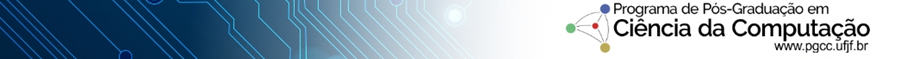 Critérios para o Estágio de Docência do PPGCCO Estágio de Docência é uma disciplina destinada a iniciar os discentes na atividade de docência, obrigatória para a conclusão do curso de mestrado dos alunos bolsistas do PPGCC. A disciplina de Estágio em Docência se desenvolve a partir da participação do discente na tutoria de uma disciplina ou conjunto e disciplinas, prioritariamente de graduação, sob a supervisão de pelo menos um professor. Corresponde a 45 (quarenta e cinco) horas de atividades em um ano letivo, divididas em dois semestres, equivalente a 2 horas semanais de atividades. O professor supervisor do estágio deverá indicar atividades docentes típicas, de forma que a tutoria possa funcionar como um estágio para a docência.  As seguintes atividades poderão constar do plano de tutoria:Acompanhar os alunos no desenvolvimento de trabalhos práticosApoiar o professor na elaboração de trabalhos e listas de exercíciosAtender os alunos para tirar dúvidas Auxiliar o professor na elaboração de exercícios e respectivas soluções Auxiliar o professor na elaboração e reestruturação de material didático Auxiliar o professor nas atividades e aulas práticas no laboratório de computação Auxiliar o professor nas dinâmicas de grupo, atividades vivenciais e jogos Auxiliar o professor no desenvolvimento de códigos computacionais como exemplo de soluçõesAuxiliar os palestrantes durante as apresentaçõesColaborar com o professor na aplicação de avaliações presenciaisDar suporte o professor na correção de provas Dar suporte para os alunos na elaboração de atividades e avaliações à distância no ambiente virtualMinistrar aulas de exercícios e de revisão para os alunosMinistrar aulas expositivas assistidas pela docente responsávelMinistrar palestras sobre temas relacionados à sua pesquisa. A distribuição dos alunos para preenchimento das vagas de tutoria ficará a cargo da Chefia do DCC. As horas relativas às atividades de tutoria só serão contabilizadas no caso de aproveitamento satisfatório (conceito A, B ou C) no relatório final. O plano de atividades e o relatório final deverão ser encaminhados ao PPGCC em formulário próprio, o primeiro em até 15 dias após o início das atividades e final em até 15 dias após o término do semestre letivo. PLANO DE ATIVIDADES DO ESTÁGIO DE DOCÊNCIAPLANO DE ATIVIDADES DO ALUNO NA DISCIPLINARELATÓRIO DE ATIVIDADES DO ESTÁGIO DE DOCÊNCIA Visto:Chefe do DCC: _________________________________________Data: ___________________Coordenador (a) do PPGCC: ______________________________Data: ___________________Nome do(a) aluno(a):Matrícula:Disciplina:Código:Turma:                        Semestre: Número de créditos: Professor(a) responsável pela disciplina: SIAPE:SEMANAATIVIDADESATIVIDADESCARGA HORÁRIATotal da carga das atividades do(a) aluno(a)Total da carga das atividades do(a) aluno(a)30 horas semestrais30 horas semestraisAlunoProfessorChefe DCCCoordenador(a) PPGCCNome do(a) aluno(a):Matrícula:Disciplina:Código:Turma:                        Semestre: Número de créditos: Professor(a) responsável pela disciplina: SIAPE:Descrição das atividades realizadas e respectiva carga horária:Aluno: ________________________________________Professor: _____________________________________Data: ________Parecer do professor responsável pela tutoria:Conceito: ____________________              % de Frequência: _______________ Assinatura:___________________________________________Data: ________________________